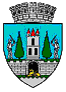 ROMÂNIAJUDEŢUL SATU MARECONSILIUL LOCAL AL MUNICIPIULUI SATU MARENr. 24638/23.04.2021                                                                                                                                            PROIECTHOTĂRÂREA NR. .........pentru modificarea HCL nr. 110/25.06.2020 privind însușirea și aprobarea documentației cu propunerea de dezlipire a imobilului – teren situat în                   Satu Mare, str. Avram Iancu nr. 4Consiliul local al Municipiului Satu Mare întrunit în ședința ordinară din data de 29.04.2021,Analizând:- proiectul de hotărâre înregistrat sub nr. ...........................,- referatul de aprobare al inițiatorului înregistrat sub nr. 24639/23.04.2021,- raportul de specialitate al Serviciului Patrimoniu Concesionări Închirieri înregistrat sub nr. 24640/23.04.2021,- raportul Serviciului Juridic înregistrat sub nr. 24752/26.04.2021,  - avizele comisiilor de specialitate ale Consiliului Local Satu Mare,- documentația cu propunerea de dezlipire a terenului, situat în  Satu Mare, str. Avram Iancu nr. 4, vizată de O.C.P.I. Satu Mare sub   nr. 29805/22.04.2021, Luând în considerare prevederile:- art. 553 alin 1 și alin. 4, art. 669, art. 879 alin.2, art. 880 și art. 888 din                Codul civil,- art. 36 alin. (1) din Legea fondului funciar  nr. 18/1991, republicată, cu modificările şi completările ulterioare;- art.10 alin. 2 din Legea cadastrului și publicității imobiliare nr. 7/1996, republicată, cu modificările și completările ulterioare,- art. 132 din Ordinul privind aprobarea Regulamentului de avizare, recepție și înscriere în cadastru și carte funciară, nr. 700/2014, actualizat,- art. 354 alin. (1), art. 355 din Codul administrativ, aprobat prin                              O.U.G. nr. 57/2019, - Legii nr. 24/2000 privind normele de tehnică legislativă pentru elaborarea actelor normative, republicată, cu modificările şi completările ulterioare,În temeiul prevederilor art. 108 lit. e), art. 129 alin. (2) lit. c), ale art. 139                     alin. (3) lit g, ale art. 196 alin. (1) lit. a) din O.U.G. nr. 57/2019 privind Codul administrativ.Consiliul Local al Municipiului Satu Mare adoptă următoarea: H O T Ă R Â R E :         Art.1. Se abrogă art. 2 din H.C.L. nr. 110/25.06.2020.        Art. 2. Se însușește lucrarea de specialitate denumită Plan cu propunere de dezlipire, vizat de O.C.P.I. Satu Mare sub nr. 29805/22.04.2021, executată de P.F.A. Farcaș Sebastian Macedon, care constituie anexa nr.1 la prezenta hotărâre.       Art.3. Se modifică art. 3 din H.C.L. nr. 110/25.06.2020 care va avea următorul conținut:Art. 3. Se aprobă dezlipirea imobilului - teren, înscris în CF nr. 174955 Satu Mare cu nr. top 3091 și 3092 în suprafața de 705 mp, conform documentației cadastrale menționate la articolul precedent, după cum urmează:     - nr. cadastral 185026 – Lot 1 cu suprafața de 401 mp având următorii proprietari:cota de 51/401 părți teren, proprietatea domnului Balla Ioancota de 54/401 părți teren, proprietatea doamnei Bughiu Iuliana,cota de 113/401 părți teren,  proprietatea doamnei Cristea Sînziana Silvia,cota de 183/401 părți teren proprietatea municipiului Satu Mare,- nr. top 3092 – Lot 2, cu suprafața de 304 mp teren, proprietatea municipiului Satu Mare”. Art. 4. Restul articolelor rămân neschimbate. Art. 5 Se mandatează Viceprimarul municipiului Satu Mare, domnul Stan Gheorghe,  să semneze actele  autentice ce decurg din prezenta hotărâre. Art. 6. Se dispune O.C.P.I. Satu Mare înființarea de coli de carte funciară  și înscrierea în evidențele CF ale celor aprobate în articolele precedente.Art. 7. Cu ducerea la îndeplinire a prezentei se încredințează Viceprimarul municipiului Satu Mare prin Serviciul Patrimoniu Concesionări Închirieri din cadrul Aparatului de specialitate al Primarului Municipiului Satu Mare. Art. 8. Prezenta hotărâre se comunică, prin intermediul secretarului general, în termenul prevăzut de lege, Primarului municipiului Satu Mare, Instituţiei Prefectului - Judeţul Satu Mare, Serviciului Patrimoniu, Concesionări, Închirieri.                          INIȚIATOR PROIECT         Viceprimarul Municipiului Satu Mare                        Stan Gheorghe                                             	                     AVIZAT,                                                                        Secretar general                                                                                                                                                                     Racolța Mihaela Maria Faur Mihaela/2ex.